Figure S1: Centre participation in ISAAC Phase I, ISAAC Phase III and GAN Phase I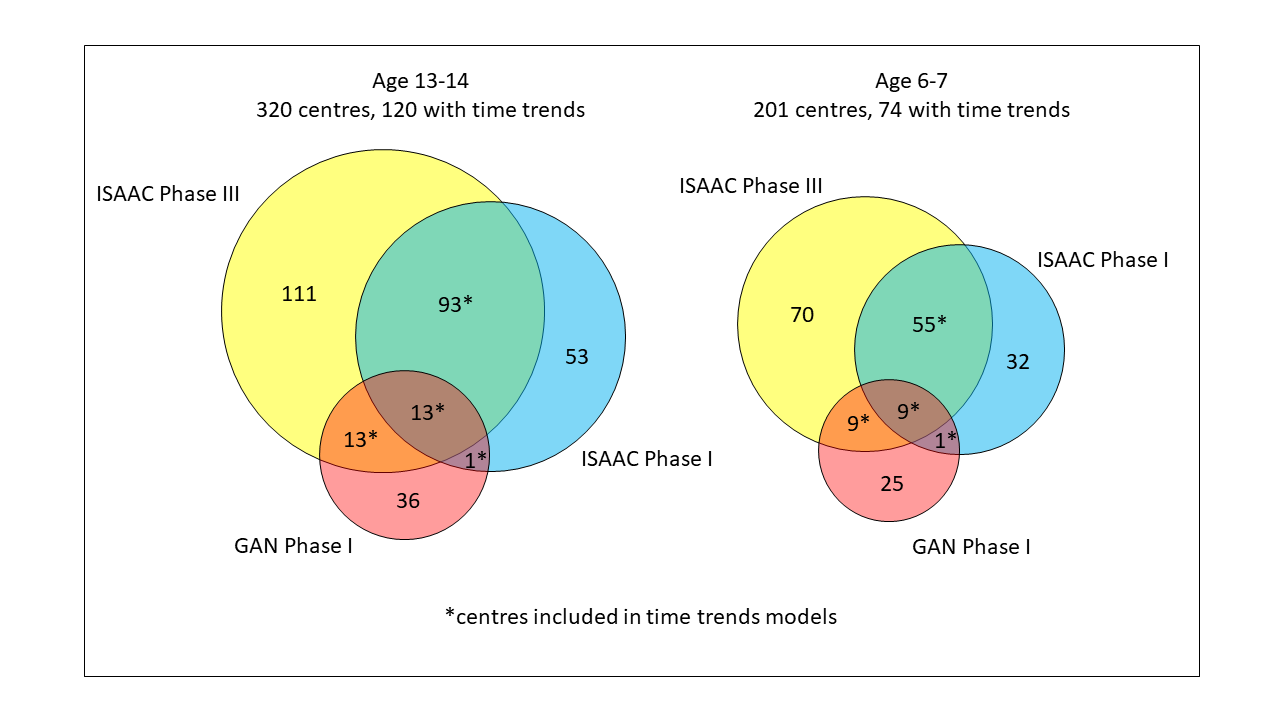 